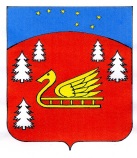 Администрация муниципального образования Красноозерное сельское поселение муниципального образования Приозерский муниципальный район Ленинградской областиПОСТАНОВЛЕНИЕ  от 09 марта  2022 г.	                        № 33В соответствии со статьей 53 Федерального закона от 31.07.2020 № 248-ФЗ «О государственном контроле (надзоре) и муниципальном контроле в Российской Федерации», а также принимая во внимание вступающее в силу с 1 марта 2022 года постановление Правительства Российской Федерации от 27.10.2021 № 1844 «Об утверждении требований к разработке, содержанию, общественному обсуждению проектов форм проверочных листов, утверждению, применению, актуализации форм проверочных листов, а также случаев обязательного применения проверочных листов», администрация МО Красноозерное сельское поселениеПОСТАНОВЛЯЕТ:1. Утвердить форму проверочного листа, используемого при осуществлении муниципального лесного контроля на территории МО Красноозерное сельское поселение согласно приложению.2. Настоящее Постановление вступает в силу со дня его официального опубликования. 3. Обеспечить размещение настоящего Постановления на официальном сайте администрации МО Красноозерное сельское поселение в информационно-коммуникационной сети «Интернет» и внесение формы проверочного листа в единый реестр видов федерального государственного контроля (надзора), регионального государственного контроля (надзора), муниципального контроля.Глава администрации                                                                                               А.В. РыбакИсп. Копецкий А.В. 8(81379)67-493